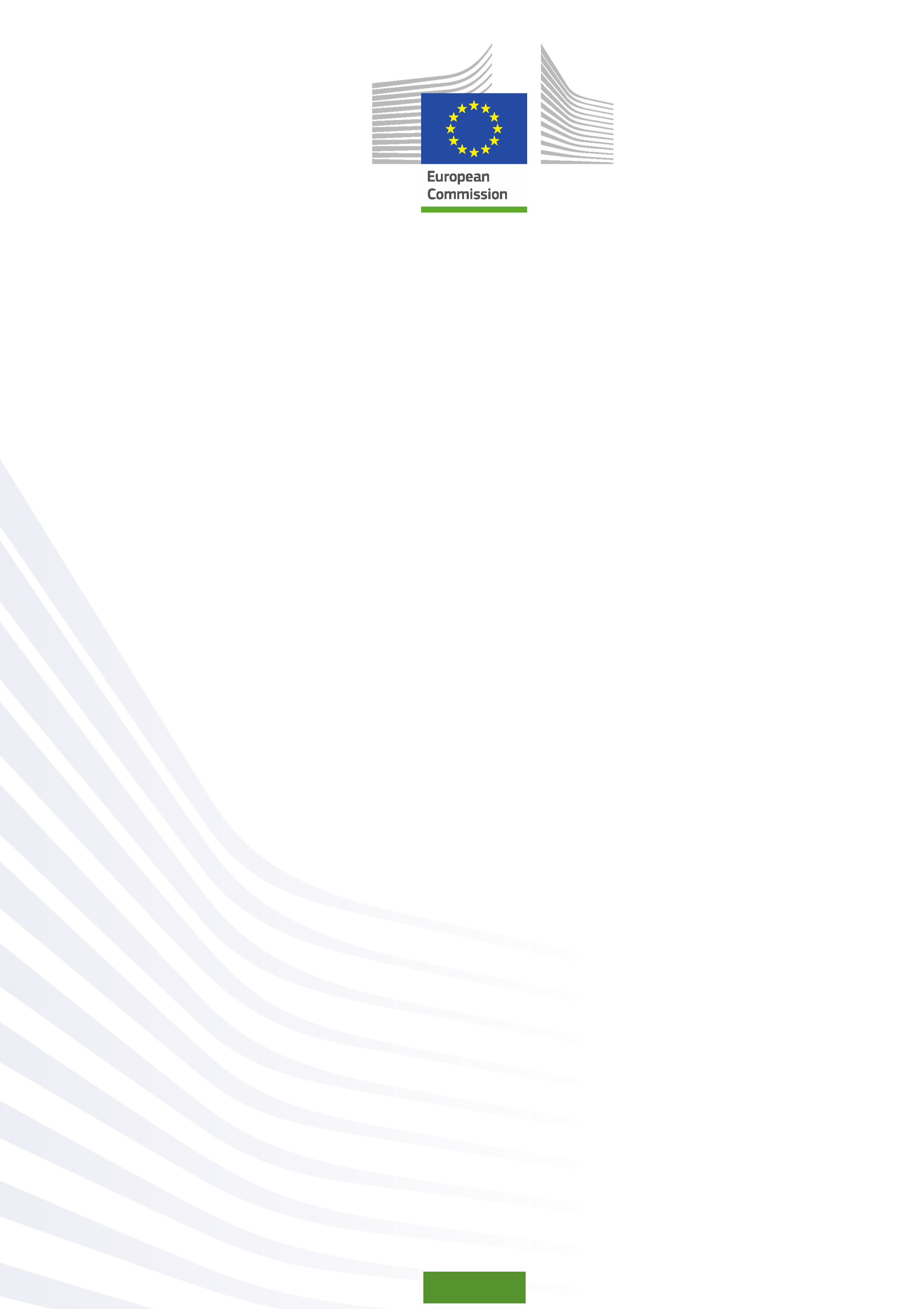 © Európska únia, 2015 Pre akúkoľvek reprodukciu textovej a multimediálnej informácie, ktoré nie sú pod © Európskej únie, je potrebné vyžiadať si povolenie priamo od držiteľov autorských práv. © Ilustrácie obálky: Observatorio de la Infancia de Andalucía, Escuela Andaluza de Salud Pública. Junta de Andalucía.  Migrants & Ethnic Minorities Training Packages  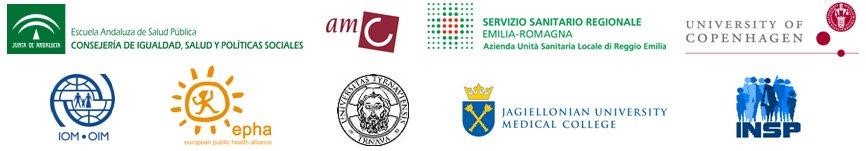 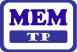 Financované Európskou úniou v rámci programu EÚ v oblasti zdravia (2008-2013), v rámci zmluvy o poskytovaní služieb s Výkonnou agentúrou pre spotrebiteľov, zdravie, poľnohospodárstvo a potraviny konajúcej v rámci mandátu od Európskej komisie. Obsah tejto správy reprezentuje názory Andalúzskej školy verejného zdravotníctva (Andalusian School of Public Health- EASP) a je jeho výhradnou zodpovednosťou; v žiadnom prípade neodráža názory Európskej komisie a / alebo Výkonnej agentúry pre spotrebiteľov, zdravie, poľnohospodárstvo a potraviny, alebo akéhokoľvek iného orgánu v Európskej únii. Európska komisia a / alebo Výkonná agentúra pre spotrebiteľov, zdravie, poľnohospodárstvo a potraviny nezaručujú presnosť údajov uvedených v tejto správe, a neprijímajú zodpovednosť za akékoľvek využitie tretími stranami. Modul 4, Aplikácia znalostí Kapitola 6: Medzisektorový prístup Účely a metódy  Účely Účely prezentácie Zaviesť pojem “medzisektor” a príslušné aplikácie v rámci zdravotnej starostlivosti a stratégie zdravotníctva určenej migrantom a etnickým skupinám.  Účely aktivít Identifikovať príslušné zainteresované strany, zdroje, interakcie, prekážky a stratégie pre medzisektorové opatrenia týkajúce sa zdravia migrantov a etnických menšín vo vlastnom kontexte. Metódy Čas potrebný na Modul 4 je 5 hodín, cca 50 min. na každú kapitolu. Vzdelávacie materiály každej kapitoly sa skladajú z prezentácií, aktivít, videí, odporúčanej / doplnkovej literatúry a audiovizuálneho materiálu.  Každá kapitola obsahuje jednu alebo viac aktivít. Vzľadom na obmedzený časový priestor nebudete schopní prejsť všetkými aktivitami. Odporúčame vám vybrať si obsah prezentácie a aktivity, ktoré považujete sa najzaujímavejšie a rozdeliť si čas medzi prezentácie a aktivity. Odporúčame tiež ponechať si dostatok času na aktivity a diskusiu, cca 50% času. Prezentácia Snímok 1:  Titulná strana Snímok 2: Prehľad sedenia Snímok 3: “Medzisektorové opatrenie v rámci zdravia” bolo zadefinované nasledovne: Medzisektorové opatrenie v rámci zdravia môže byť zadefinované ako koordinovaná akcia, ktorá sa výslovne usiluje o zlepšenie zdravia ľudí alebo ovplyvnenie determinantov zdravia. Medzisektorové opatrenie v rámci zdravia je vnímané ako hlavná súčasť dosiahnutia väčšej rovnoprávnosti v oblasti zdravia ale najmä tam, kde vývoj ako taký závisí od rozhodnutí a akcií v ostatných sektoroch. Pod pojmom “medzisektorové opatrenia v rámci zdravia” rozumieme opatrenia podniknuté v sektoroch mimo zdravotného sektora pravdepodobne, no nie nevyhnutne v spolupráci so zdravotným sektorom vzhľadom na determinanty zdravia alebo rovnoprávnosti v rámci zdravia. Snímok 4: Medzisektorové opatrenie je koncipované ako súvisiace s modelom sociálnych determinantov v oblasti zdravia a stratégií určených na redukciu nerovností zdravia.  Okrem toho je medzisektorové opatrenie považované za jednu z hlavných čŕt “Rámca všetkých stratégií zdravia”.,,,,,8,9,10,11 “Zdravie vo všetkých politických stratégiách (HiAP)” je definované ako “politická stratégia, ktorá sa zameriava na kľúčové sociálne determinanty v oblasti zdravia prostredníctvom integrovaných politických opatrení v rámci všetkých relevantných oblastí politiky”. 12 Medzisektorová činnosť je vyvíjaná a vykonávaná na medzinárodnej, európskej, národnej, regionálnej a komunitnej úrovni a to za účasti mnohých inštitúcií a zainteresovaných strán, medzi ktorými sú medzinárodné, európske, národné, regionálne alebo miestne orgány a inštitúcie v oblasti zdravia, sociálnej a vzdelávacej oblasti, zákonodarné orgány, profesijné združenia, organizácie občianskych združení, médiá, združenia atď.  Snímok 5: Prerokované správy a strategické dokumenty identifikujú niekoľko možností a obmedzení vzťahujúcich sa k medzisektorovej činnosti.  Vzhľadom na  príležitosti je zdôraznený vývoj synergií, dosiahnutie medzisektorových vedľajších prínosov, posilnenie rovnosti v oblasti zdravia a zníženie zemepisných nerovností.  S ohľadom na obmedzenia sa preskúmané strategické dokumenty a správy vzťahujú na ťažkosti pri zlepšovaní sociálnych determinantov zdravia, náklady na medzisektorové intervencie, ťažkosti pri meraní  vyváženia nákladov a prínosov, obmedzenú implementáciu na lokálnej úrovni v dôsledku zníženia priorít na úrovni európskej, národnej a regionálnej ako aj vo všeobecnosti ťažkosti s dosiahnutím zlepšenia sociálnych determinantov zdravia.  Snímok 6: Zhodnotené strategické dokumenty a správy idetifikujú potenciálne stratégie na zlepšenie implementácie medzisektorových opatrení. Zdôrazňujú význam vylepšenia politického a inštitucionálneho uznania medzisektorovej činnosti vrátane dlhodobého výhľadu.  Okrem toho zdôrazňujú význam zabezpečenia kontinuity, hodnotenia a monitorovania, podporovanie komunitnej participácie ako aj potrebu adaptovať medzisektorové činnosti ku špecifickým politickým, ekonomickým a kultúrnym kontextom.  Snímok 7:  Prehľad 64 opatrení riešiacich nerovnosti v oblasti zdravia vykonaného v rámci Prvého a Druhého Programu zdravia, ktorý zverejnila CHAFEA13 identifikuje “Zdravie vo http://www.action-forhealth.eu/sites/default/files/files/Situation%20Analysis%20and%20Needs%20Assessment%20in%20Seven%20EUCountries%20and%20Regions.pdf (obnovené: 18. decembra 2014).  WHO, Svetová Zdravotnícka Organizácia. Abstraktný rámec pre činnosti týkajúce sa sociálnych determinantov v oblasti zdravia. Séria diskusných materiálov na tému sociálne determinanty v oblasti zdravia 2. Ženeva: WHO, 2010.  http://www.who.int/sdhconference/resources/ConceptualframeworkforactiononSDH_eng.pdf  (obnovené: 5. marca 2015). WHO, Svetová Zdravotnícka Organizácia. Komisia sociálnych determinantov v oblasti zdravia. Uzavretie medzery v generáciách. Rovnosť v oblasti zdravia prostredníctvom opatrení v oblasti sociálnych determinantov zdravia. Ženeva: WHO, 2008. http://whqlibdoc.who.int/publications/2008/9789241563703_eng.pdf (obnovené: 5. marca 2015).  Marmot M (vodca konzorcia). Nerovnosti v oblasti zdravia v EÚ. Záverečná správa konzorcia. Európska únia. 2013. http://ec.europa.eu/health/social_determinants/docs/healthinequalitiesineu_2013_en.pdf (obnovené: 5. marca 2015).  Ministerstvo zdravia a sociálnej politiky v Španielsku. Pohyb vpred v rovnoprávnosti v oblasti zdravia: Monitorovanie sociálnych faktorov ovplyvňujúcich zdravie a znižovanie nerovností v oblasti zdravia. Nezávislý znalecký posudok zadaný cez Španielske predsedníctvo EÚ. Madrid: Ministerstvo zdravia a sociálnej politiky v Španielsku, 2010.  https://www.msssi.gob.es/profesionales/saludPublica/prevPromocion/promocion/desigualdadSalud/PresidenciaUE _2010/conferenciaExpertos/docs/haciaLaEquidadEnSalud_en.pdf obnovené: 5. marca 2015). 12 CHAFEA 2014, op. cit., p. 21.  13 CHAFEA 2014, op. cit., p. 21.  všetkých politických opatreniach (Medzisektorové Opatrenia)” ako menej častý typ zásahu, rovnako však aj ako pozorovanie rastúcej tendencie v Druhom Programe zdravia. “Migranti a etnické menšiny” sú identifikované ako príslušné cieľové skupiny zamerané v rámci opatrení na nerovnosti v oblasti zdravia vyvinutých v posledných rokoch.  Snímok 8: V strategických dokumentoch a nedávnych štúdiách je zdôraznený význam medzisektorového opatrenia v rámci zdravotnej starostlivosti a politické opatrenia zamerané na migrantov a etnické menšiny.,,, Medzisektorové opatrenie je považované za obzvlášť významné kvôli jeho ekonomickému, politickému a sociálnemu charakteru determinantov zdravia u týchto skupín obyvateľstva.  Snímok 9: Zhodnotené strategické dokumenty a správy predložili odporúčania týkajúce sa vo všeobecnosti medzisektorového opatrenia a konkrétne spojené s témou zdravia migrantov a etnických skupín. Odporúčajú podporu medzisektorových opatrení v rámci stratégií týkajúcich sa všetkých sekcií a “Zdravia vo všetkých politických opatreniach”, ako aj zamerania pozornosti na nerovnosti v oblasti zdravia namiesto limitovania opatrení, ktoré sú špecificky namierené na zraniteľné skupiny. Pri vývoji medzisektorových opatrení adresovaných migrantom a etnickým menšinám odporúča zvážiť sociálne determinanty zdravia. Okrem toho sa odporúča zavedenie medzisektorových opatrení zameraných na dopad súčasnej ekonomickej krízy na zdravotnú starostlivosť a zdravie, ako aj podporu monitorovania a priebežné posudzovanie medzisektorových opatrení. Snímok 10: Pri zhotovení plánu medzisektorových opatrení zameraných na zdravie migrantov a etnických menšín je potrebné zvážiť rôzne fázy.  V tomto snímku je ako príklad uvedený akčný plán založený na metodike participatívneho plánovania, nástrojoch a školiacich materiáloch,,,,21 ktoré budú prispôsobené konkrétnemu kontextu. Ako východiskový bod bola identifikovaná potreba medzisektorovej spolupráce a myšlienka spolupráce sa prenáša do ostatných sektorov a zúčastnených strán. Pri prvom stretnutí sa vymieňajú skúsenosti a očakávania, určia sa ciele spolupráce a je spracovaný medzisektorový plán. Proces začína vypracovaním situačnej analýzy prostredníctvom mapovania príslušných zúčastnených strán a existujúcich zdrojov a SWOT analýzy s cieľom identifikovať silné a slabé stránky, príležitosti a ohrozenia. Na základe výsledkov tejto situačnej analýzy sú vo fáze plánovania identifikované príslušné metodológie intervencií a pripravia sa intervencie a postupy. Vo fáze implementácie sú vykonané postupy a intervencie.  Medzisektorový akčný plán zahŕňa proces hodnotenia s cieľom odhaliť nedostatky a vylepšiť postupy a intervencie.  Aktivita Mapovanie zúčastnených strán a zdroje medzisektorových opatrení Snímok 11: Táto aktivita pozostáva z troch častí:  Prezentácia metodiky Proces mapovania v malých skupinách (3-4 ľudia) Malé skupiny by mali byť zložené z účastníkov každej inštitúcie miestnej / regionálnej alebo národnej oblasti tak, aby bolo možné vytvoriť mapu na základe konkrétnych skúseností. Ak sú všetci zúčastnení z rôznych oblastí, aktivita mapovania môže byť tiež realizovaná jednotlivo.  V malých skupinách (alebo jednotlivo):  Opíšte medzisektorové opatrenia týkajúce sa zdravia migrantov a etnických menšín, ktoré existujú vo vašej inštitúcii miestnej, regionálnej alebo národnej oblasti.  Vytvorte mapu príslušných zainteresovaných strán a zdrojov potrebných pre medzisektorové opatrenie.  Navrhnite existujúcu interakciu medzi zúčastnenými stranami. o Vytvorte obraz budúcej ‘ideálnej’ medzisektorovej koordinácie. Identifikujte stratégie na dosiahnutie tohto ‘ideálneho’ obrazu.  Každá malá skupina je vyzvaná, aby si vybrala hovorcu ktorý odprezentuje mapu a príslušné úvahy v pléne. Ukončenie a diskusia v pléne  Hovorca každej skupiny ukončí a odprezentujte mapovanie (v prípade individuálneho mapovania sú 3-4 účastníci požiadaní o prezentáciu svojej mapy).  Diskusia.  Snímok 12: Poďakovanie a otázky. Snímok 13-14: Referencie. Literatúra Odporúčaná literatúra CHAFEA, Výkonná agentúra pre spotrebiteľov, zdravie a potraviny, Európska komisia. Stratégie nerovností v oblasti zdravia v Európskej únii. Konečná verzia. Programy EÚ v oblasti zdravia na posilnenie solidarity a znižovanie nerovností v oblasti zdravia v Európskej únii. Luxembursko: Európska únia, 2014. http://ec.europa.eu/chafea/documents/health/health-inequality-brochure_en.pdf  (obnovené: 5. marca 2015).  Ståhl T, Wismar M, Ollila E, Lahtinen E, Leppo K. Ministerstvo sociálnych vecí a zdravotníctva, Európske stredisko pre monitorovanie zdravotných systémov a stratégií, 2006, str. 5. http://ec.europa.eu/health/ph_information/documents/health_in_all_policies.pdf  (obnovené: 5. marca 2015).  WHO, Svetová zdravotnícka organizácia, Agentúra verejného zdravia Kanada. Rovnoprávnosť v oblasti zdravia prostredníctvom medzisektorového opatrenia: Analýza štúdií v 18 krajinách. WHO, Agentúra verejného zdravia Kanada, 2008.  http://www.who.int/social_determinants/resources/health_equity_isa_2008_en.pdf?ua=1  (obnovené: 5. marca 2015).  Doplnková literatúra CIMAS, Observatorio Internacional de Ciudadanía y Medio Ambiente Sostenible. Metodologías Participativas. Manual, 2009.  http://www.redcimas.org/wordpress/wp-content/uploads/2012/09/manual_2010.pdf (obnovené: 5. marca 2015).  Komunitné nástroje. Časť 3. Náš model praxe: Budovanie kapacity pre komunitu a zmena v systéme. http://ctb.ku.edu/en/table-of-contents/overview/model-for-community-change-and-improvement (obnovené: 5. marca 2015) Ingleby D. Etnicita, Migrácia a ‘sociálne determinanty zdravia’. Psychosociálna intervencia 2012; 21(3):331-341. Marmot M (vodca konzorcia). Nerovnosti v oblasti zdravia v EÚ. Záverečná správa konzorcia. Európska únia. 2013. http://ec.europa.eu/health/social_determinants/docs/healthinequalitiesineu_2013_en.pdf (obnovené: 5. marca 2015).  McQueen DV, Wismar M, Lin V, Jones CM, Davies M. Medzisektorový dohľad nad zdravím vo všetkých stratégiách. Štruktúry, stratégie a skúsenosti. Pozorovanná séria štúdií 26.Kodaň: WHO, Svetová zdravotnícka organizácia, Európske pozorovanie zdravotných systémov a stratégií, 2012.  http://www.euro.who.int/__data/assets/pdf_file/0005/171707/Intersectoral-governance-for-health-in-allpolicies.pdf (obnovené: 5. marca 2015).  Ministerstvo zdravia a sociálnej politiky v Španielsku. Pohyb vpred v rovnoprávnosti v oblasti zdravia: Monitorovanie sociálnych faktorov ovplyvňujúcich zdravie a znižovanie nerovností v oblasti zdravia. Nezávislý znalecký posudok zadaný cez Španielske predsedníctvo EÚ. Madrid: Ministerstvo zdravia a sociálnej politiky v Španielsku, 2010.  https://www.msssi.gob.es/profesionales/saludPublica/prevPromocion/promocion/desigualdadSalud/PresidenciaUE _2010/conferenciaExpertos/docs/haciaLaEquidadEnSalud_en.pdf (obnovené: 5. marca 2015). Red Isir, Red Inmigración y Salud. Cuadernos audiovisuales para formación de profesionales en habilidades de comunicación con poblaciones inmigrantes. [DVD]. Risler J, Ares P. Manual de mapeo colectivo: recursos cartográficos críticos para procesos territoriales de creación colaborativa. Buenos Aires: Tinta Limón, 2013. (obnovené: 5. marca 2015). Vervoordeldonk J, Dorgelo A, Timmermans H, Dimitrov P, Manolova A, Tsolova G, et al. Opatrenia pre zdravie: Znižovanie nerovností v oblasti zdravia. Situačná analýza a potreby hodnotenia v siedmich krajinách a regiónoch EÚ. Murska Sobota: Inštitút verejného zdravia, 2013.  http://www.action-forhealth.eu/sites/default/files/files/Situation%20Analysis%20and%20Needs%20Assessment%20in%20Seven%20EUCountries%20and%20Regions.pdf (obnovené: 18. decembra 2014).  WHA, Snem Svetového zdravia. Zdravie migrantov. Správa sekretariátu, 2008a.  http://apps.who.int/iris/bitstream/10665/23467/1/A61_12-en.pdf?ua=1 (vyhľadané: 5. marca 2015). WHA, Snem Svetového zdravia. Zdravie migrantov. WHA61.17, 24. máj 2008. WHA, 2008b. http://apps.who.int/gb/ebwha/pdf_files/A61/A61_R17-en.pdf (obnovené: 5. marca 2015). WHO, Svetová zdravotnícka organizácia. Abstraktný rámec pre činnosti týkajúce sa sociálnych determinantov v oblasti zdravia. Séria diskusných materiálov na tému sociálne determinanty v oblasti zdravia 2. Ženeva: WHO, 2010.  http://www.who.int/sdhconference/resources/ConceptualframeworkforactiononSDH_eng.pdf  (obnovené: 5. marca 2015). WHO, Svetová zdravotnícka organizácia. Komisia sociálnych determinantov v oblasti zdravia. Uzavretie medzery v generáciách. Rovnosť v oblasti zdravia prostredníctvom opatrení v oblasti sociálnych determinantov zdravia. Ženeva: WHO, 2008.  http://whqlibdoc.who.int/publications/2008/9789241563703_eng.pdf (obnovené: 5. marca 2015).  WHO, Svetová zdravotnícka organizácia. Diskusný materiál pre medzisektorové pôsobenie v oblasti zdravia: Cesta na vytváranie politiky s cieľom vykonávať efektívnu a udržateľnú stratégiu v oblasti zdravia. Prvá svetová konferencia ministrov o zdravom životnom štýle a kontrole neprenosných chorôb, Moskva, 28.-29. apríl 2011.  http://www.who.int/nmh/publications/ncds_policy_makers_to_implement_intersectoral_action.pdf  (obnovené: 5. marca 2015).  WHO, Svetová zdravotnícka organizácia. Zdravie migrantov: Cesta vpred – správa o globálnej konzultácii. Madrid, Španielsko, 3.-5. marca 2010.  http://www.who.int/hac/events/consultation_report_health_migrants_colour_web.pdf  (obnovené: 5. marca 2015). Čas Účely Aktivity Zdroje 20 minút 	 	Zaviesť pojem “medzisektor” a príslušné aplikácie v rámci zdravotnej starostlivosti a politiky zdravotníctva určenej migrantom a etnickým skupinám.  Prezentácia “Medzisektorový prístup” a otázky (Snímky 1-10) Projektor, notebook, plátno. M4_U6_Prezentácia 40 minút  Identifikovať príslušné zainteresované strany, zdroje, interakcie, prekážky a stratégie pre medzisektorové opatrenia týkajúce sa zdravia migrantov a etnických menšín vo vlastnom kontexte. Aktivita “Mapovanie medzisektorových opatrení” V troch častiach: Prezentácia metodiky Aktivita mapovania (v podskupinách) Ukončenie aktivity a diskusia Projektor, notebook, plátno. Papier, karty, zvýrazňovače, nožnice, lepidlo v pléne (Snímok 11) 